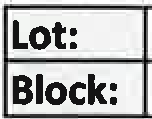 Checklist Guide: Early Release for a Building PermitIntroduction: Please read the instructions in their entirety regarding the submittal requirements for Early Release of a Permit.About Early Release: Early Release for a Building Permit offers opportunities for construction activities to commence upon a property that is in the process of being platted into a lot. The review and approval for Early Release is performed by the City of Dallas Engineering Division; undergoing examination from the disciplines of Paving/Drainage; Water/Wastewater; City Arborist; and Subdivision. All materials submitted shall be reviewed for compliance with Section SlA-8.702 of the Dallas Development Code.Early Release Eligibility:Any plat that is dedicating land or providing private park land in accordance with Section 51 A-4.100 'PARK LAND DEDICATION' is NOT eligible for Early Release.Projects paying the comprehensive fee instead of dedicating park land are still eligible for Early Release.Shared Access Developments are NOT eligible for Early Release of a Permit (Section SlA-4.411 'SHARED ACCESS DEVELOPMENT').Early Release approval for a Permit requires the review and approval of the building permit application from the Building Inspection Division.Submittal Instructions: There are three areas requiring materials for the approval of a request for Early Release:Section 1. EngineeringSection 2. Tree SurveySection 3. SubdivisionSection 1: Submittal Requirements for Release from the Engineering Division (Room 200):All customers shall first submit the items listed within Section One of the checklist below to Engineering Staff.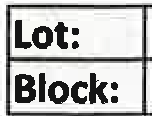 Section 2: Submittal Requirements for Tree Survey (Room 105) :Upon Engineering Staff's acceptance of the materials in Section One, you shall meet with the Chief Arborist in Building Inspection to confirm the submission details of the property's tree survey (if tree survey is required).Section 3: Submittal Requirements for Subdivision (Room 101) :Following your confirmation with the Chief Arborist regarding the items listed in Section Two, you shall proceed to Subdivision in Room 101 to submit the items listed below.$300 fee for each lot requesting Early Release.One (1) copy of the application for Early Release of a Permit (attached in this packet).One (1) copy of permit application (Building, Foundation Only, or Grading Only).One (1) copy of the letter submitted to Engineering and Subdivision for mass grading (if applying for a Grading Only Early Release).One (1) copy of the preliminary plat approval letter.Two (2) folded copies of the most recently approved preliminary plat.Two (2) folded copies of a site plan, showing the following: o	Boundary Lines of the PropertyExisting StreetsAll Existing and Proposed ImprovementsAll Dedications Required by the Preliminary PlatLocations of All Public Easements and or R-O-W Being AbandonedPavement Widths and Surface Compositions for Existing and Proposed Driveways, Sidewalks, and Areas Intended for Vehicular Travel.Conclusion:When all Three Sections have been successfully completed, you will receive an approval letter for the 'Early Release' request from the Subdivision Section. Please deliver this approval letter to a Staff Member in Room 118 at the Oak Cliff Municipal Center (320 E. Jefferson Boulevard). When the Building Permit has received all required approvals from Building Inspection, the Building Permit can be released.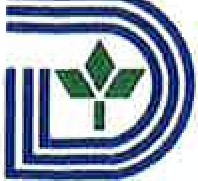 City of Dallas              APPLICATION FOR EARLY RELEASE OF A PERMIT                 DEVELOPMENT SERVICES, SUBDIVISION SECTION                 320 E JEFFERSON BLVD, ROOM 101 DALLAS, TX 75203                                TELEPHONE: (214) 948-4344	REV 1-20-2022DRAFT EXAMPLE: MASS GRADING LETTER SUBMITTED TO ENGINEERING[Company Header][Date]Mr. David Lam Assistant Director Engineering (Interim) Development Services Dept 320 E. Jefferson, Room 200Dallas, TX 75203Re: Request for a Mass Grading Only Permit –S[123-456], 311T-[8000], PID [1234]Dear Mr. Lam,This letter is to request a permit for mass grading only for the project associated with 1234 Street Address, being Lot 1, Block 1 of the Subdivision Name Addition subject to compliance with all City of Dallas codes and ordinances.The purpose of the permitted work is for mass grading only in connection with a permit for construction. I understand no utility work, foundation work, and/or paving work shall be done and the drainage patterns will not be altered during this work.An "Operations Plan" as detailed in 51A-4.206(5)(E)(iv) will be submitted and approved prior to the work. Additionally, a Storm Water Pollution Prevention Plan (SWPPP) will be in place prior to the work and any damages to existing utilities or public infrastructures will be reported and replaced immediately.As Owner of the subject property, I take full responsibility with respect to this grading permit and will ensure that the grades shown on the requested grading permit adhere to the approved engineering plans. I acknowledge that the engineering plans are currently under review by the City of Dallas Sustainable Development & Construction Department and accept full responsibility for the risks associated with the proposed grading work prior to the approval by the Sustainable Development & Construction Department. I understand that the City of Dallas reserves the right for additional comments until all items in question are satisfied in compliance as requested by the Development Services Department.I also understand that the Development Services Department, Building Inspection Division, and Engineering Division may require submittal and approval of grading/engineering plans and necessary private development contracts for required infrastructure improvements before they release a request for the building permit.Sincerely,Owner Signature* Owner Name*Note that requests letters must be signed by the owner only - not 3rd party consultants.Published on 1/20/2022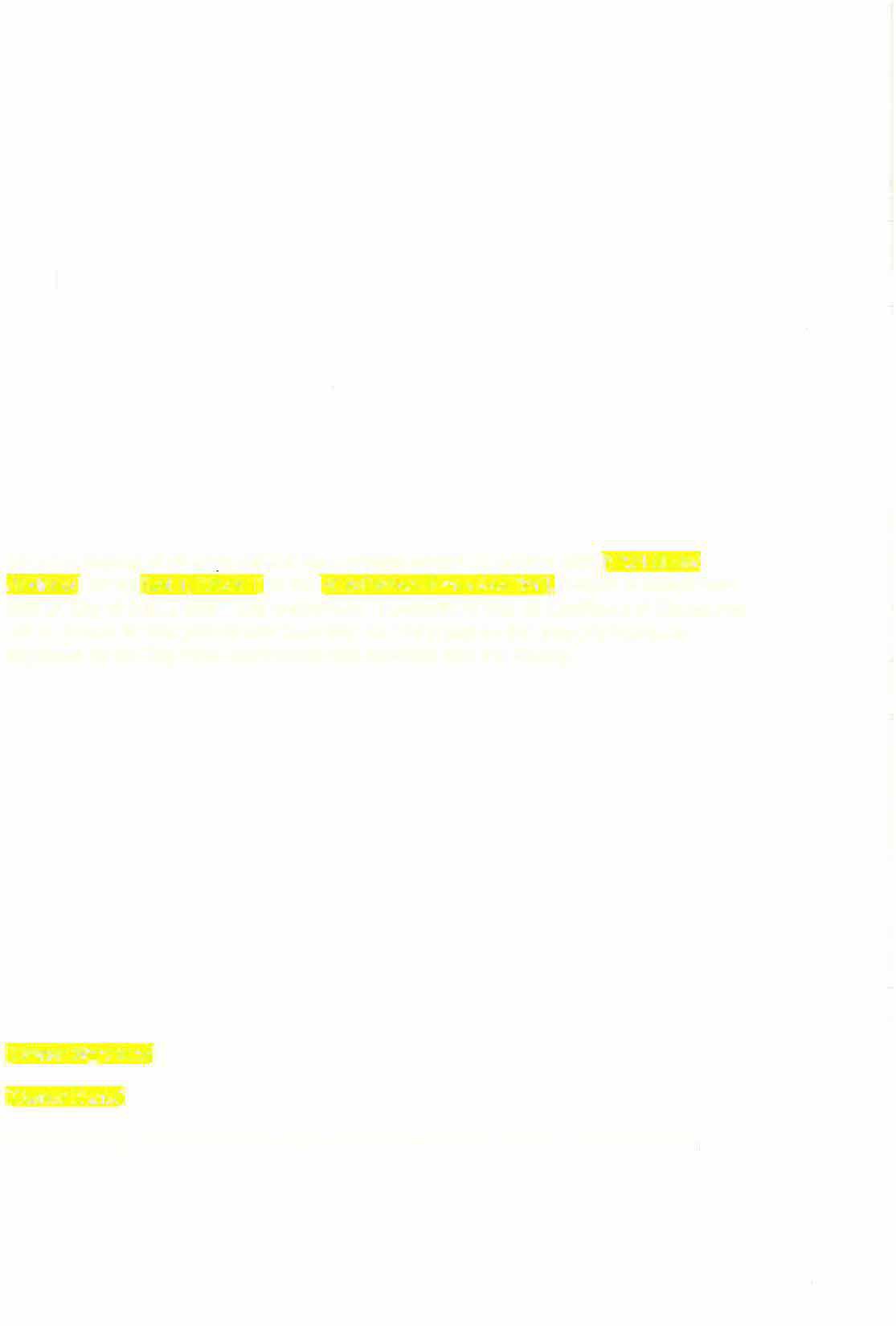 DRAFT EXAMPLE: MASS GRADING LETTER SUBMITTED TO SUBDIVISION[Company Header][Date]Mr. Paul Nelson Subdivision Administrator320 E. Jefferson Boulevard, Room 101Dallas, Texas 75203RE: Request for an Early Release for a Mass Grading Only- S[123-456], 311T-[8000] Dear Mr. Nelson,This is a request for an early release for a grading permit associated with [1234 Street Address], being [Lot 1, Block 1] of the [Subdivision Name Addition], subject to compliance with all City of Dallas codes and ordinances. I understand that no Certificate of Occupancy will be issued for this project until such time as a final plat on this property has been approved by the City Plan Commission and recorded with the County.The purpose of the permitted work is for mass grading only. I understand no utility work is to be done, no foundation work is to be done, no paving is to be done and the drainage patterns will not be altered during this work.A SWPPP will be in place prior to the work and any damages to existing utilities or public infrastructures will be reported and replaced immediately.I also understand that the Development Services Department, Building        Inspection Division and Engineering Division may require submittal and approval of grading/engineering plans and necessary private development contracts for required infrastructure improvements before they release a request for the building permit.Sincerely,[Owner Signature] [Owner Name]*Note that request letters must be signed by the owner only- not 3rd party consultants.Published on 1/20/2022Release for Bulldln2 or Foundation Onlv PermitRelease for Bulldln2 or Foundation Onlv PermitRelease for Bulldln2 or Foundation Onlv PermitRelease for Grading Onlv PermitRelease for Grading Onlv PermitRelease for Grading Onlv PermitPlat S#:Plat S#:Plat S#:Plat S#:Plat S#:Plat S#:*Paving/Drainage Requirements*Paving/Drainage RequirementsStaff Initial*Paving/Drainage Requirements*Paving/Drainage RequirementsStaff InitialItemItemStaff InitialItemItemStaff Initial□Project #(311T):□Project #(311T):□Approved engineering plans□Engineering Plans Submitted□Contracts (if required)□Contracts (if required)□Final engineering plans submission□Letter request for early release of mass grading□SWPPP (if required)□SWPPP (if required)*Water/Wastewater Requirements*Water/Wastewater Requirements       Staff       Initial*Water/Wastewater Requirements*Water/Wastewater RequirementsStaff InitialItemItem       Staff       InitialItemItemStaff Initial□Proiect ID (PID):□Project ID (PID):□Approved engineering plans□Approved engineering plans□Contracts (if required)□Contracts (jf required)□Recorded easement instrument#□SWPPP (if required)□Backflow agreement instrument#□Backflow agreement instrument #(*) See attachments(*) See attachmentsRelease for Building, Foundation or Grading PermitRelease for Building, Foundation or Grading PermitRelease for Building, Foundation or Grading Permit             Plat S#             Plat S#             Plat S#Tree Conservation RequirementsTree Conservation RequirementsStaff InitialItemItemStaff InitialMeet with Chief Arborist to determine the status of a tree survey or forest stand delineationSUBMITTAL INFORMATIONSUBMITTAL INFORMATIONSUBMITTAL INFORMATIONSUBMITTAL INFORMATIONSUBMITTAL INFORMATIONSUBMITTAL INFORMATIONSUBMITTAL INFORMATIONSUBMITTAL INFORMATIONUse of Property (check one): □ Commercial	□ Multi-Family                               □ Single-Family" (refer to note)Permit Type (check one):	□ Building Permit	□ Foundation Only Permit	□ Grading Only Permit*NOTE: Shared-Access Development not eligible for an early release permit.Use of Property (check one): □ Commercial	□ Multi-Family                               □ Single-Family" (refer to note)Permit Type (check one):	□ Building Permit	□ Foundation Only Permit	□ Grading Only Permit*NOTE: Shared-Access Development not eligible for an early release permit.Use of Property (check one): □ Commercial	□ Multi-Family                               □ Single-Family" (refer to note)Permit Type (check one):	□ Building Permit	□ Foundation Only Permit	□ Grading Only Permit*NOTE: Shared-Access Development not eligible for an early release permit.Use of Property (check one): □ Commercial	□ Multi-Family                               □ Single-Family" (refer to note)Permit Type (check one):	□ Building Permit	□ Foundation Only Permit	□ Grading Only Permit*NOTE: Shared-Access Development not eligible for an early release permit.Use of Property (check one): □ Commercial	□ Multi-Family                               □ Single-Family" (refer to note)Permit Type (check one):	□ Building Permit	□ Foundation Only Permit	□ Grading Only Permit*NOTE: Shared-Access Development not eligible for an early release permit.Use of Property (check one): □ Commercial	□ Multi-Family                               □ Single-Family" (refer to note)Permit Type (check one):	□ Building Permit	□ Foundation Only Permit	□ Grading Only Permit*NOTE: Shared-Access Development not eligible for an early release permit.Use of Property (check one): □ Commercial	□ Multi-Family                               □ Single-Family" (refer to note)Permit Type (check one):	□ Building Permit	□ Foundation Only Permit	□ Grading Only Permit*NOTE: Shared-Access Development not eligible for an early release permit.Use of Property (check one): □ Commercial	□ Multi-Family                               □ Single-Family" (refer to note)Permit Type (check one):	□ Building Permit	□ Foundation Only Permit	□ Grading Only Permit*NOTE: Shared-Access Development not eligible for an early release permit.PROPERTY INFORMATIONPROPERTY INFORMATIONPROPERTY INFORMATIONPROPERTY INFORMATIONPROPERTY INFORMATIONPROPERTY INFORMATIONPROPERTY INFORMATIONPROPERTY INFORMATIONPROJECT ADDRESSBL OCK L OT NUMBER L OT NUMBER P LAT NUMBER311T NUMBER311T NUMBERAPPLICANT INFORMATIONAPPLICANT INFORMATIONAPPLICANT INFORMATIONAPPLICANT INFORMATIONAPPLICANT INFORMATIONAPPLICANT INFORMATIONAPPLICANT INFORMATIONAPPLICANT INFORMATIONAPPLICANT'S NAMEE M AI L   ADDRESSADDRESSADDRESSADDRESSADDRESSCITYCITYCITYCITYSTATE Z I P CODEPHONE NOBEST METHOD OF CONTACTBEST METHOD OF CONTACTBEST METHOD OF CONTACTBEST METHOD OF CONTACTPROPERTY OWNER (PER WARRANTY DEED)PROPERTY OWNER (PER WARRANTY DEED)PROPERTY OWNER (PER WARRANTY DEED)PROPERTY OWNER (PER WARRANTY DEED)PROPERTY OWNER (PER WARRANTY DEED)PROPERTY OWNER (PER WARRANTY DEED)PROPERTY OWNER (PER WARRANTY DEED)PROPERTY OWNER (PER WARRANTY DEED)APPLICANT'S NAME EMAIL ADDRESSADDRESSADDRESSADDRESSADDRESSCITYCITYCITYCITYSTATE Z I P CODE PHONE NOBEST METHOD OF CONTACTBEST METHOD OF CONTACTBEST METHOD OF CONTACTBEST METHOD OF CONTACTOWNER'S ACKNOWLEDGEMENTOWNER'S ACKNOWLEDGEMENTOWNER'S ACKNOWLEDGEMENTOWNER'S ACKNOWLEDGEMENTOWNER'S ACKNOWLEDGEMENTOWNER'S ACKNOWLEDGEMENTOWNER'S ACKNOWLEDGEMENTOWNER'S ACKNOWLEDGEMENTI,I,I,I,I,I,I,, am the ownerof property located at, am the ownerThrough the submission of the application, I am requesting the early release of a building permit at this address subject to compliance with all City of Dallas codes and ordinances. I understand that no Certificate of Occupancy will be issued for this project until such time as a final plat on this property has been approved and recorded with the applicable County, and all other applicable rules and regulations have been satisfied. I further understand that the Sustainable Development and Construction Department, Building Inspection Division, Engineering Section may require the submittal of grading/engineering plans and necessary private development contracts for required infrastructure improvements before they release an early release request for the building permit. Lastly, as the recipient of an early release permit, I bear the entire risk that improvements may need to be modified or removed based on engineering plan review or final plat denial.Through the submission of the application, I am requesting the early release of a building permit at this address subject to compliance with all City of Dallas codes and ordinances. I understand that no Certificate of Occupancy will be issued for this project until such time as a final plat on this property has been approved and recorded with the applicable County, and all other applicable rules and regulations have been satisfied. I further understand that the Sustainable Development and Construction Department, Building Inspection Division, Engineering Section may require the submittal of grading/engineering plans and necessary private development contracts for required infrastructure improvements before they release an early release request for the building permit. Lastly, as the recipient of an early release permit, I bear the entire risk that improvements may need to be modified or removed based on engineering plan review or final plat denial.Through the submission of the application, I am requesting the early release of a building permit at this address subject to compliance with all City of Dallas codes and ordinances. I understand that no Certificate of Occupancy will be issued for this project until such time as a final plat on this property has been approved and recorded with the applicable County, and all other applicable rules and regulations have been satisfied. I further understand that the Sustainable Development and Construction Department, Building Inspection Division, Engineering Section may require the submittal of grading/engineering plans and necessary private development contracts for required infrastructure improvements before they release an early release request for the building permit. Lastly, as the recipient of an early release permit, I bear the entire risk that improvements may need to be modified or removed based on engineering plan review or final plat denial.Through the submission of the application, I am requesting the early release of a building permit at this address subject to compliance with all City of Dallas codes and ordinances. I understand that no Certificate of Occupancy will be issued for this project until such time as a final plat on this property has been approved and recorded with the applicable County, and all other applicable rules and regulations have been satisfied. I further understand that the Sustainable Development and Construction Department, Building Inspection Division, Engineering Section may require the submittal of grading/engineering plans and necessary private development contracts for required infrastructure improvements before they release an early release request for the building permit. Lastly, as the recipient of an early release permit, I bear the entire risk that improvements may need to be modified or removed based on engineering plan review or final plat denial.Through the submission of the application, I am requesting the early release of a building permit at this address subject to compliance with all City of Dallas codes and ordinances. I understand that no Certificate of Occupancy will be issued for this project until such time as a final plat on this property has been approved and recorded with the applicable County, and all other applicable rules and regulations have been satisfied. I further understand that the Sustainable Development and Construction Department, Building Inspection Division, Engineering Section may require the submittal of grading/engineering plans and necessary private development contracts for required infrastructure improvements before they release an early release request for the building permit. Lastly, as the recipient of an early release permit, I bear the entire risk that improvements may need to be modified or removed based on engineering plan review or final plat denial.Through the submission of the application, I am requesting the early release of a building permit at this address subject to compliance with all City of Dallas codes and ordinances. I understand that no Certificate of Occupancy will be issued for this project until such time as a final plat on this property has been approved and recorded with the applicable County, and all other applicable rules and regulations have been satisfied. I further understand that the Sustainable Development and Construction Department, Building Inspection Division, Engineering Section may require the submittal of grading/engineering plans and necessary private development contracts for required infrastructure improvements before they release an early release request for the building permit. Lastly, as the recipient of an early release permit, I bear the entire risk that improvements may need to be modified or removed based on engineering plan review or final plat denial.Through the submission of the application, I am requesting the early release of a building permit at this address subject to compliance with all City of Dallas codes and ordinances. I understand that no Certificate of Occupancy will be issued for this project until such time as a final plat on this property has been approved and recorded with the applicable County, and all other applicable rules and regulations have been satisfied. I further understand that the Sustainable Development and Construction Department, Building Inspection Division, Engineering Section may require the submittal of grading/engineering plans and necessary private development contracts for required infrastructure improvements before they release an early release request for the building permit. Lastly, as the recipient of an early release permit, I bear the entire risk that improvements may need to be modified or removed based on engineering plan review or final plat denial.Through the submission of the application, I am requesting the early release of a building permit at this address subject to compliance with all City of Dallas codes and ordinances. I understand that no Certificate of Occupancy will be issued for this project until such time as a final plat on this property has been approved and recorded with the applicable County, and all other applicable rules and regulations have been satisfied. I further understand that the Sustainable Development and Construction Department, Building Inspection Division, Engineering Section may require the submittal of grading/engineering plans and necessary private development contracts for required infrastructure improvements before they release an early release request for the building permit. Lastly, as the recipient of an early release permit, I bear the entire risk that improvements may need to be modified or removed based on engineering plan review or final plat denial.Owner's SignatureOwner's SignatureOwner's SignatureOwner's SignatureOwner's SignatureDate